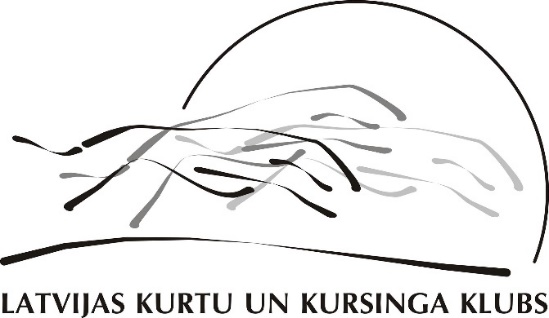 ____________________________________________________________________________________________________________________________________________________________Vārds, uzvārds, adrese, tel. nr. / Name, address, phone numberSacensību norises datums / Date:  ___________________________________________Sacensību norises vieta / Venue:  ____________________________________________
GARANTIJAS VĒSTULE        	Ar šo es, _____________________________________________, LKF kluba __________________________________________________________ biedrs apņemos pilnībā apmaksāt reģistrācijas maksu _______ (Euro) par man piederošu suni (suņiem) _________________________________________________________________. Apmaksu pilnā mērā garantēju arī tad, ja suns nepiedalīsies sacensībās neatkarīgi no apstākļiem. Gadījumos, kas norādīti sacensību pieteikumā, apņemos apmaksāt daļēju (25%) reģistrācijas maksu. Apmaksa tiks veikta skaidrā naudā sacensību dienā, ja suns piedalās sacensībās, vai pārskaitot uz kluba kontu ne vēlāk kā trīs dienas pēc sacensībām, ja suns tajās nepiedalījās.GUARANTEE LETTER        	With this I, _____________________________________________, guarantee the payment of the registration in full amount of _______ (Euro) for my dog (dogs) _________________________________________________________________________. I guarantee the payment in full amount even if my dog will not participate in the competition no matter the circumstances. In occasions mentioned in the competition announcement I guarantee the payment of the registration fee in the amount of 25%. Payment will be made in cash on the day of the competition if the dog will participate in the competition, or will be transferred to the account of the club no later than three days after the competition, if the dog did not participate. _________________________________________________________     (Datums, paraksts / Date, signature)